FORMULIR PERMOHONAN INFORMASI PUBLIKKPU KABUPATEN TAPANULI TENGAH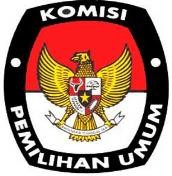 FORMULIR PERMOHONAN INFORMASINo. Pendaftaran (diisi petugas)*: ................................. Nama 	: ............................................................................................... Alamat	: ............................................................................................... 	     	  ............................................................................................... Pekerjaan	: ...............................................................................................                                                                 	  ................................................................................................ Nomor HP / E-mail	: ................................................................................................  Rincian Informasi yang dibutuhkan	: ................................................................................................	  	  ................................................................................................	  	  ................................................................................................	  	  ................................................................................................	  	  ................................................................................................ Tujuan Penggunaan Informasi	: ................................................................................................	  	  ................................................................................................	  	  ................................................................................................	  	  ................................................................................................ Cara Memperoleh Informasi	: 1. Melihat/Membaca/Mendengarkan/Mencatat***	  	  2. Mendapatkan salinan informasi (hardcopy/softcopy)*** Cara Mendapatkan Salinan Informasi	: 1. Mengambil Langsung	  2. Kurir	  3. Pos	  4. Faksimili	  5. E-mail ......................, ............................... Pemohon Informasi                                                                  Petugas Pelayanan Informasi(Penerima Permohonan)(…………………………………………….)                             (…………………………………………….)Keterangan:* Diisi oleh petugas berdasarkan nomor registrasi permohonan Informasi Publik** Pilih salah satu dengan memberi tanda (√)*** Coret yang tidak perluDicetak di Balik Formulir Permohonan InformasiHak-hak Pemohon InformasiBerdasarkan Undang-Undang Nomor 14 Tahun 2008 tentang Keterbukaan Informasi PublikI.    Pemohon Informasi berhak untuk meminta seluruh informasi yang berada di KPU, KPU Provinsi dan KPU Kabupaten/ Kota kecuali(a)  informasi yang apabila dibuka dan diberikan kepada pemohon informasi dapat: Menghambatproses penegakan hukum; Menganggu kepentingan perlindungan hak atas kekayaan intelektual dan perlindungan dari persaingan usaha tidak sehat; Membahayakan pertahanan dan keamanan Negara; Mengungkap kekayaan alam Indonesia; Merugikan ketahanan ekonomi nasional; Merugikan kepentingan hubungan luar negeri; Mengungkap isi akta otentik yang bersifat pribadi dan kemauan terakhir ataupun wasiat seseorang; Mengungkap rahasia pribadi; Memorandum atau surat-suat antar KPU, KPU Provinsi dan KPU Kabupaten/ Kota atau intra KPU, KPU Provinsi dan KPU Kabupaten/ Kota yang menurut sifatnya dirahasiakan kecuali atas putusan Komisi Informasi atau Pengadilan; Informasi yang tidak boleh diungkapkan berdasarkan Undangundang.(b)  KPU, KPU Provinsi dan KPU Kabupaten/ Kota juga dapat tidak memberikan informasi yang belum dikuasai atau didokumentasikan.II.   PASTIKAN ANDA MENDAPAT TANDA BUKTI PERMOHONAN INFORMASI BERUPANOMOR PENDAFTARAN KE PETUGAS INFORMASI/PPID. Bila tanda bukti permohonan informasi tidak diberikan, tanyakan kepada petugas informasi alasannya, mungkin permintaan informasi anda kurang lengkap.III.  Pemohon Informasi berhak mendapatkan pemberitahuan tertulis tentang diterima atau tidaknya permohonan informasi dalam jangka waktu 10 (sepuluh) hari kerja sejak diterimanya permohonan informasi oleh KPU, KPU Provinsi dan KPU Kabupaten/ Kota. KPU, KPU Provinsi dan KPU Kabupaten/ Kota dapat memperpanjang waktu untuk memberi jawaban tertulis 1 x 7 hari kerja, dalam hal: informasi yang diminta belum dikuasai/didokumentasikan/ belum dapat diputuskan apakah informasi yang diminta termasuk informasi yang dikecualikan atau tidak.IV. Biaya yang dikenakan bagi permintaan atas salinan informasi berdasarkan surat keputusan Pimpinan KPU, KPU Provinsi dan KPU Kabupaten/ Kota adalah (diisi sesuai dengan surat keputusan Pimpinan KPU, KPU Provinsi dan KPU Kabupaten/ Kota).......................................................................................................................................... ................................................................................................................................................................. V.   Apabila Pemohon Informasi tidak puas dengan keputusan KPU, KPU Provinsi dan KPUKabupaten/ Kota (misal: menolak permintaan Anda atau memberikan hanya sebagian yang diminta), maka pemohon informasi dapat mengajukan keberatan kepada atasan PPID dalam jangka waktu 30 (tiga puluh) hari kerja sejak permohonan informasi ditolak/ditemukannya alasan keberatan lainnya. Atasan PPID wajib memberikan tanggapan tertulis atas keberatan yang diajukan Pemohon Informasi selambat-lambatnya 30 (tiga puluh) hari kerja sejak diterima/dicatatnya pengajuan keberatan dalam register keberatan.